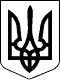 УКРАЇНАМІСЦЕВЕ САМОВРЯДУВАННЯСОФІЇВСЬКА СЕЛИЩНА РАДА СОФІЇВСЬКОГО РАЙОНУ ДНІПРОПЕТРОВСЬКОЇ ОБЛАСТІВИКОНАВЧИЙ КОМІТЕТРІШЕННЯсмт  Софіївка                                     № 15                  21 лютого 2020 рокуПро надання дозволу на видалення зелених насадженьКеруючись законами України «Про місцеве самоврядування в Україні», «Про благоустрій населених пунктів», постановою Кабінету Міністрів України від 01.08.2006 № 1045  «Про затвердження Порядку видалення дерев, кущів, газонів і квітників у населених  пунктах», розглянувши акт № 1 від 20.01.2020 року «Про обстеження зелених насаджень, що підлягають видаленню», виконавчий комітет Софіївської селищної  ради вирішив :1. Надати дозвіл громадянину Бондаренку Сергію Володимировичу на проведення робіт з видалення одного дерева (акація) на узбіччі проїжджої частини вулиці Садова біля житлового будинку № 1А в смт Софіївка без оплати відновної вартості в зв’язку з сухостійним та аварійним станом дерева.2.  Гр. Бондаренку С.В. до видалення дерева приступити після отримання ордеру в відділі містобудування, архітектури, будівництва та благоустрою виконавчого комітету Софіївської селищної рад та на узбіччі вулиці висадити  одне молоде дерево. 3. Контроль за виконанням даного рішення покласти на заступника селищного голови з питань діяльності виконавчих органів ради Маська А.О.Селищний голова							        П. СЕГЕДІЙ